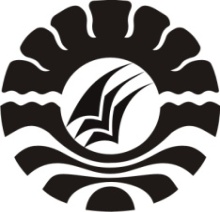 HASIL PENELITIAN PENGGUNAAN KARTU DOMINO UNTUK MENINGKATKAN HASIL BELAJAR MATEMATIKA PADA MURID TUNAGRAHITA RINGAN KELAS DASAR III SLB C YPPLB 2 SUDIANG MAKASSAR MUSLIADI ASRULLAH PENDIDIKAN LUAR BIASAFAKULTAS ILMU PENDIDIKANUNIVERSITAS NEGERI MAKASSAR2017